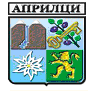                  Община    Априлци	З А П О В Е Д№ …………………….2017 г.На основание чл.44 ал.2 от Закона за местното самоуправление местната администрация и във връзка с произвеждането на избори за народни представители на 26 март 2017 г.О П Р Е Д Е Л Я М:1.Работни групи и маршрути на 25.03.2017 година за предаване изборните книжа и технически пособия на СИК за произвеждане на избори за народни представители на 26 март 2017 г., както следва:	Тръгване от гр. Априлци, кв. Център – кв. Острец – кв. Видима – кв. Зла река – с. Скандалото – с. Велчево – с. Драшкова поляна	Секция 110200001 – 14,00 ч. – 14,15 ч.	Секция 110200002 – 14,20 ч. – 14,35 ч.	Секция 110200003 – 14,50 ч. – 15,05 ч.	Секция 110200004 – 15,15 ч. – 15,30 ч.	Секция 110200005 – 15,40 ч. – 15,50 ч.	Секция 110200006 – 16,00 ч. – 16,15 ч.	Секция 110200007 – 16,20 ч. – 16,35 ч.		Отг: Ваня Иванова – Секретар на община Априлци	         Йонка Христова – Гл. специалист „ГРАО и ВО”	         Михаил Михайлов - гл. специалист „БАИС, ОМП, техническо и транспортно осигуряване”Извозването да стане с Автобус „Мазда Е 2000” с рег.№ ОВ 94 87 АМШофьор: Михаил Михайлов - гл. специалист „БАИС, ОМП, техническо и транспортно осигуряване” - от 14,00 ч. до приключване на извозването.Охрана:  – Мл. ПИ Калоян Тодоров Койнаков – ВАЗ 21214 с рег.№ ОВ 21 35 АТ.Контрол по изпълнение на заповедта възлагам на Стела Драганова – Зам. Кмет на Община Априлци.	Настоящата заповед да се връчи на горепосочените лица, на РИК – Ловеч и на РУ „Полиция” – Троян.Д-Р МЛАДЕН ПЕЛОВКмет на Община Априлци